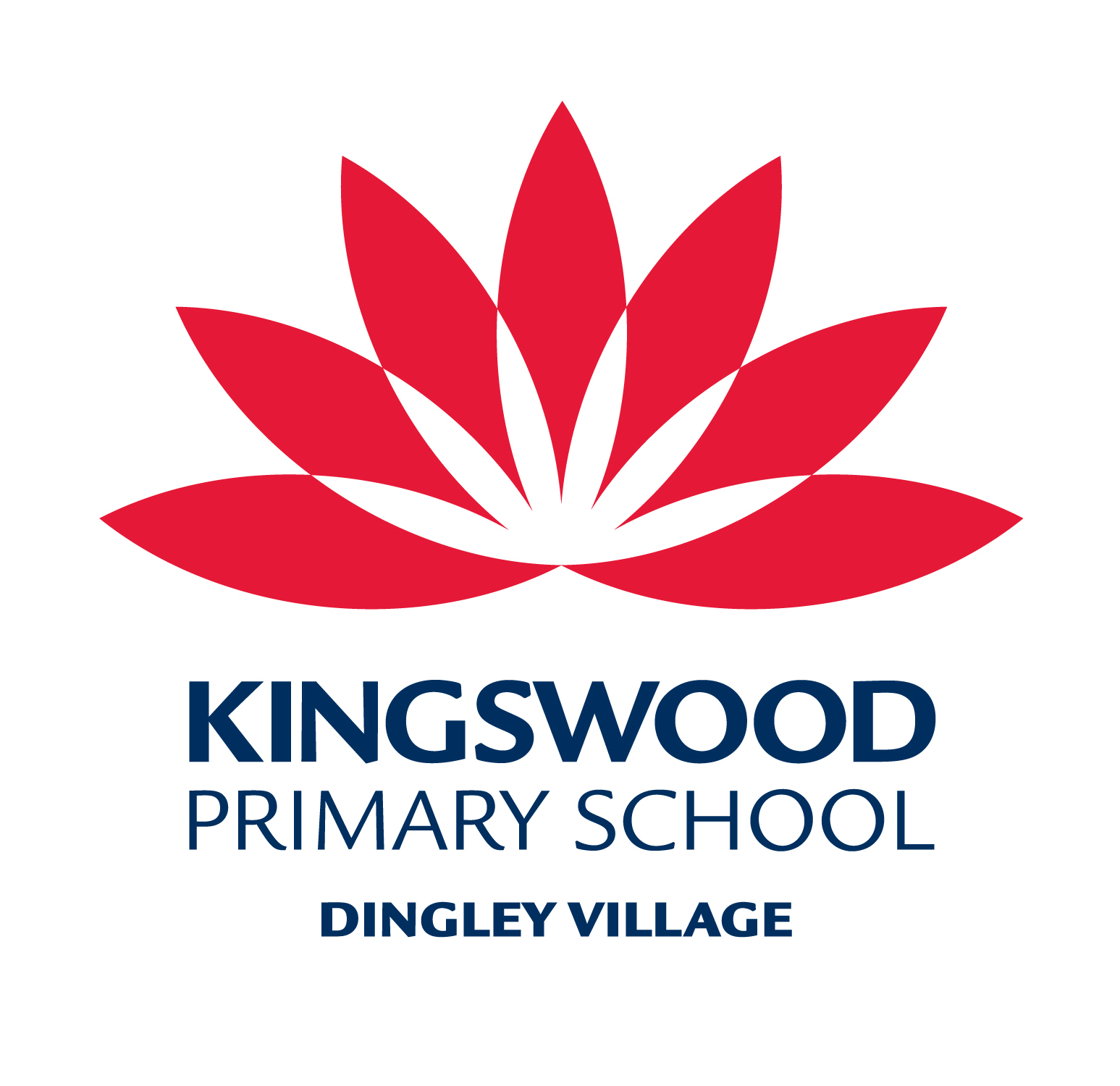 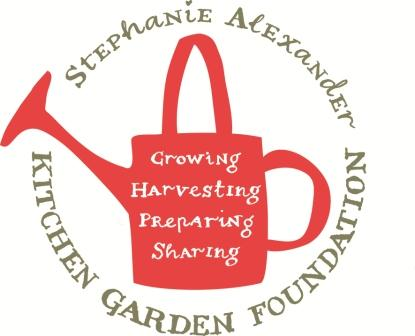 Pumpkin & Feta MuffinsSeason: AutumnType: Side dish/ snackSource: adapted from taste.com.auDifficulty: EasyServes: 50 small muffinsFresh from the garden: pumpkin, spring onion, eggsWhat to do:Preheat oven to 200 degrees celsius. Line muffin pan with paper cases. Finely chop spring onions and garlic. Grate pumpkin.Heat 1 tbs oive oil, add spring onion and garlic, cook for 2 minutes.Add pumpkin and cook for 5 minutes.Sift flour and salt into a large mixing bowl, stir in grated parmesan and crumbled feta.Lightly whisk eggs, milk and olive oil in large mixing bowl. Pour milk mixture into flour mixture, add pumpkin and stir gently until just combined.Spoon into muffin tray.Combine pepitas and crumbled feta, sprinkle over muffins.Bake for 20 – 25 mins, or until golden brown.Equipment:Chopping boardChef’s knife GraterLarge frying pan2 x Large mixing bowlssmall mixing bowlWhisk2 x Wooden spoonsmeasuring cupmeasuring jugmuffin panspaper muffin casesIngredients½ cup Olive oil + 1tbs for frying2 spring onions2 cloves garlic500g Pumpkin, grated5 cups Self-raising flourPinch of salt150g Grated parmesan100g Feta cheese, crumbled2 eggs2 ½ cups milkTopping – 100g feta + 60g pepitas